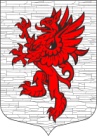 СОВЕТ ДЕПУТАТОВМУНИЦИПАЛЬНОГО ОБРАЗОВАНИЯЛОПУХИНСКОЕ СЕЛЬСКОЕ ПОСЕЛЕНИЕМО ЛОМОНОСОВСКИЙ МУНИЦИПАЛЬНЫЙ РАЙОНЛЕНИНГРАДСКОЙ ОБЛАСТИтретий созыв11 мая 2016 года                                                                       д. ЛопухинкаРЕШЕНИЕ № 18Об утверждении состава  комиссии по соблюдению требований к должностному поведению лиц, замещающих муниципальные должности  МО  Лопухинское сельское поселение МО  Ломоносовский муниципальный  район  Ленинградской области, и урегулированию конфликта интересов В целях реализации Федерального закона от 25 декабря 2008 года № 273-ФЗ «О противодействии коррупции», руководствуясь Указом Президента Российской Федерации от 1 июля 2010 года № 821 «О комиссиях по соблюдению требований к служебному поведению федеральных государственных служащих и урегулированию конфликта интересов», Совет депутатов МО Лопухинское сельское поселение МО  Ломоносовский муниципальный  район  Ленинградской области решил:1. Утвердить состав комиссии по соблюдению требований к должностному поведению лиц, замещающих муниципальные должности МО Лопухинское сельское поселение МО  Ломоносовский муниципальный  район Ленинградской области, и урегулированию конфликта интересов согласно приложению. 2. Настоящее решение разместить (обнародовать) на официальном сайте муниципального образования Лопухинское сельское поселение в информационно-телекоммуникационной сети Интернет. 3. Контроль за исполнением настоящего решения оставляю за собой.4. Настоящее Решение вступает в силу с момента его обнародования.Заместитель председателя Совета депутатов МО Лопухинское СП                                    З.И. РусановаСостав  комиссиипо соблюдению требований к должностному поведению лиц, замещающих муниципальные должности  МО  Лопухинское сельское поселение МО  Ломоносовский муниципальный  район  Ленинградской области и урегулированию конфликта интересовПредседатель комиссии – Русанова З.И.Заместитель председателя комиссии – Знаменский А.В.Секретарь комиссии –  Яковлева О.Н.Члены комиссии: - Аленбахова Н.Ю. - Фёдоров В.А.Приложение утвержденоРешением  Совета депутатовМО Лопухинское сельское поселение МО Ломоносовский муниципальный район  Ленинградской области                                От  «11» мая  № 18